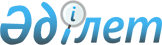 О некоторых вопросах Центра развития государственно-частного партнерства
					
			Утративший силу
			
			
		
					Постановление Правительства Республики Казахстан от 25 декабря 2015 года № 1056. Утратило силу постановлением Правительства Республики Казахстан от 14 июля 2023 года № 584.
      Сноска. Утратило силу постановлением Правительства РК от 14.07.2023 № 584 (вводится в действие по истечении десяти календарных дней после дня его первого официального опубликования).
      В соответствии со статьями 1 и 26 Закона Республики Казахстан от 31 октября 2015 года "О государственно-частном партнерстве" Правительство Республики Казахстан ПОСТАНОВЛЯЕТ:
      1. Определить акционерное общество "Казахстанский центр государственно-частного партнерства" Центром развития государственно-частного партнерства (далее - общество) с целью осуществления деятельности в области государственно-частного партнерства посредством решения следующих задач:
      1) проведение исследований в области государственно-частного партнерства;
      2) обеспечение высокого качества оценки и экспертизы бизнес планов и конкурсной документации проектов государственно-частного партнерства;
      3) обеспечение подготовки и повышения квалификации специалистов в области государственно-частного партнерства.
      Сноска. Пункт 1 с изменением, внесенным постановлением Правительства РК от 17.04.2018 № 200 (вводится в действие по истечении десяти календарных дней после дня его первого официального опубликования).


      2. Для выполнения возложенных задач общество осуществляет следующие виды деятельности:
      1) проведение исследований и выработка рекомендаций по вопросам государственно-частного партнерства;
      2) проведение экспертизы бизнес-планов республиканских проектов государственно-частного партнерства при прямых переговорах по определению частного партнера, в том числе при внесении в них соответствующих изменений и (или) дополнений;
      3) проведение экспертизы конкурсной документации республиканских проектов государственно-частного партнерства, в том числе при внесении в них соответствующих изменений и (или) дополнений;
      4) исключен постановлением Правительства РК от 17.04.2018 № 200 (вводится в действие по истечении десяти календарных дней после дня его первого официального опубликования);


      5) оценка реализации проектов государственно-частного партнерства;
      6) обучение специалистов в области государственно-частного партнерства;
      7) ведение перечня проектов государственно-частного партнерства, планируемых к реализации.
      Сноска. Пункт 2 с изменениями, внесенными постановлением Правительства РК от 17.04.2018 № 200 (вводится в действие по истечении десяти календарных дней после дня его первого официального опубликования).


      3. Внести в постановление Правительства Республики Казахстан от 17 июля 2008 года № 693 "О создании специализированной организации по вопросам концессии" (САПП Республики Казахстан, 2008 г., № 33, ст. 343) следующее изменение:
      подпункт 14) пункта 2 изложить в следующей редакции:
      "14) исследований в области бюджетных инвестиций;".
      4. Комитету государственного имущества и приватизации Министерства финансов Республики Казахстан и Министерству национальной экономики Республики Казахстан в установленном законодательством Республики Казахстан порядке принять меры, вытекающие из настоящего постановления.
      4. Настоящее постановление вводится в действие со дня его подписания.
					© 2012. РГП на ПХВ «Институт законодательства и правовой информации Республики Казахстан» Министерства юстиции Республики Казахстан
				
      Премьер-МинистрРеспублики Казахстан

К. Масимов
